Зимний городок. Презентация в стихах.Гостей встречает символ уходящего года – Дракон.Дракон. Что за шум, что за гам?Кто подходит к воротамО! Знакомые все лица.Заходите в гости к нам!
Неспроста я здесь гуляю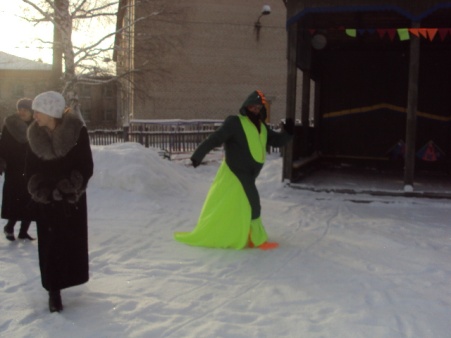 Среди елок расписных.Здесь я Змейку поджидаюВсю в нарядах золотых.Помогите отыскать гостью непростую. Во владенье ей отдам красоту. 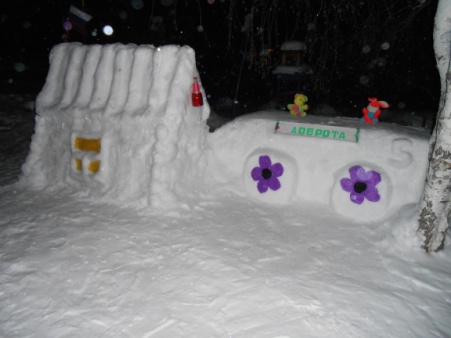 (Дракон ведет гостей к паровозику)Может быть среди вагонов притаилась она? Иль в кабине машиниста задремала у окна?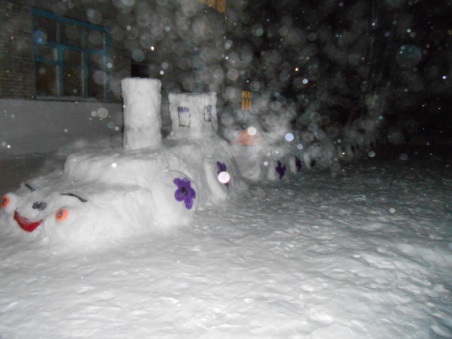 Ой! Не с горки ли скатилась раскрасавица Змея?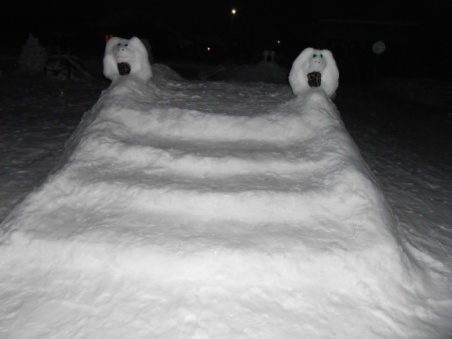 Видели? Она в кораблик незаметно заползла!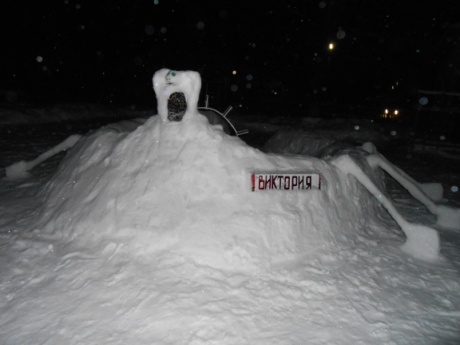 Понял я! Она с друзьями: с обезьянкой и слоном,Попугаем и удавом заболтались впятером.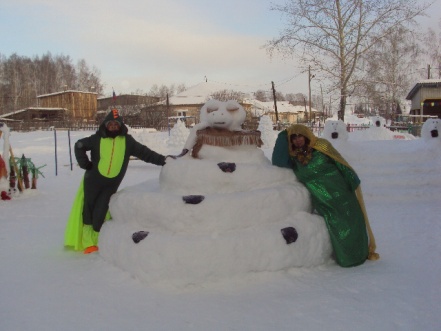 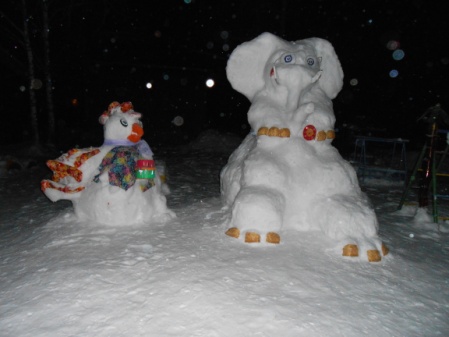 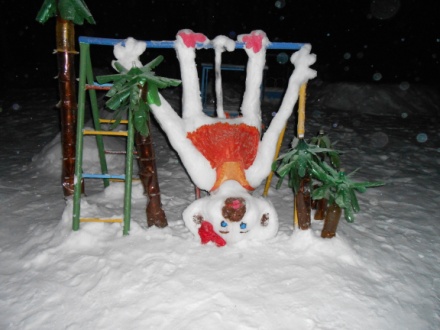 Нет! Удав лежит на месте, обезьянка все висит,Да и слоник с попугаем все о чем то говорит…Что ж, осталось у Медведя и Машеньки спросить.Мишка наш гостеприимный, любят у него гостить.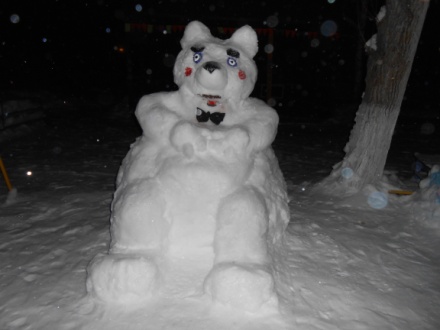 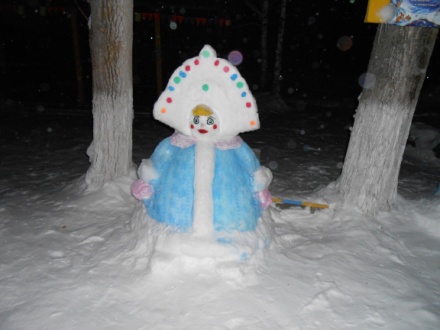 (Подходят к Медведю и Маше, навстречу выходит Дед Мороз).ДМ. Здравствуйте мои друзья! Очень рад вас видеть я!Не замерзли по дороге? Не устали ваши ноги?Дракон. Здравствуй, Дедушка Мороз- борода густая!Не встречалась ли тебе Змейка золотая?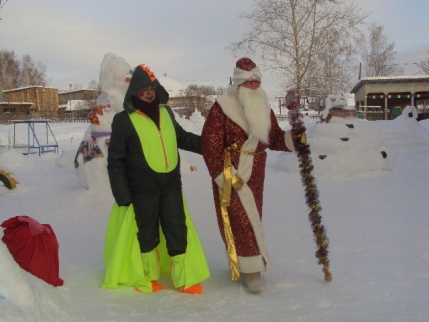 ДМ. Как же, видел. Здесь она.Позовем ее друзья!Ну- ка город встрепенись, символ года появись!Появляется Змея. Поздравляет всех с Новым годом. Дракон передает ей бразды правления. Дед Мороз предлагает отведать угощения от Миши и Маши (чай с блинчиками).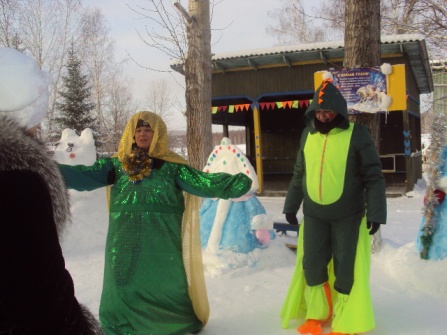 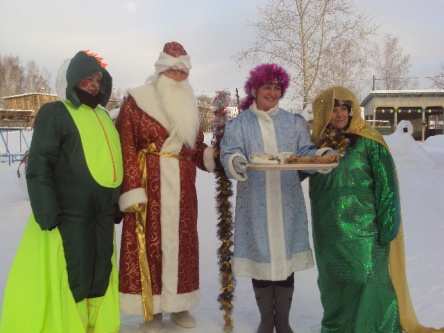 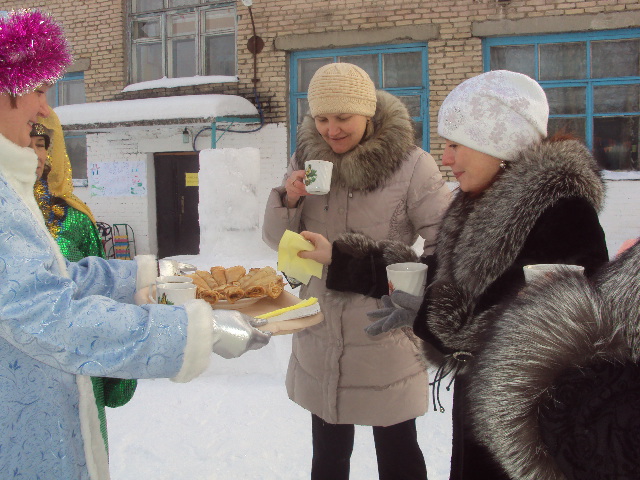 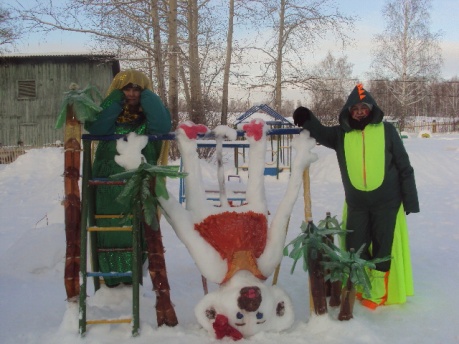 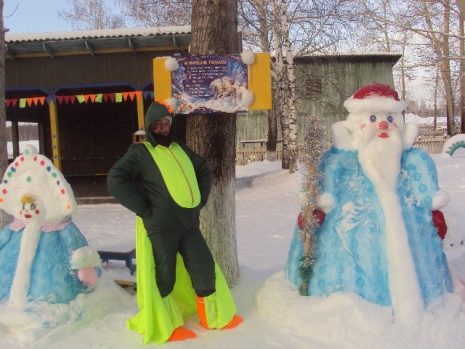 